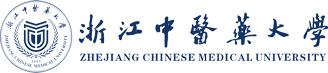 浙江中医药大学科研开放基金项目中期/进展报告项目名称：                              项目编号：                              项目类型：□重点项目  □一般项目项目来源：                              学科类别：                              负责人(签字)：                          承担单位(盖章)：                         申请日期：                              浙江中医药大学学科建设办公室填 写 说 明1.本表格仅适用于浙江中医药大学科研开放基金资助项目。2.表格所填基本信息、预期成果等须与任务书一致。3. 预期成果完成情况需附支撑材料，如已发表文章复印件、Proof、投稿页截屏等。4. 中期/进展报告一式肆份，由项目负责人所在单位/部门审查，签署意见盖章后报送浙江中医药大学学科建设办公室，同时报送电子版。中期/进展报告由负责人、负责人所在单位、浙江中医药大学学科负责人和学科建设办公室各执一份。5.联系方式：联系人：裘佳寅 睢宁电话：0571-86633171E-mail：xkb@zcmu.edu.cn地址：浙江省杭州市滨江区滨文路548号23号楼605室浙江中医药大学学科建设办公室一、项目基本情况二、项目研究进展情况三、预期成果完成情况（附支撑材料）四、经费使用情况本项目已拨付经费      万元，具体执行情况如下：严格按照《用款计划表》填写预算金额，按照实际经费使用情况填写已执行金额。五、负责人所在单位意见六、浙江中医药大学重点学科负责人意见七、浙江中医药大学学科建设办公室意见项目名称起止年月资助金额（万元）资助金额（万元）负责人姓名手机邮箱预期成果□一般项目：发表SCI收录论文（IF≥2）1篇，浙江中医药大学为第一署名单位；或发表临床医学ESI学科期刊收录论文1篇，浙江中医药大学单位署名排前3名。□重点项目：发表SCI收录论文（IF≥3）2篇，浙江中医药大学为第一署名单位；或发表临床医学ESI学科期刊收录论文2篇，浙江中医药大学单位署名排前2名。□一般项目：发表SCI收录论文（IF≥2）1篇，浙江中医药大学为第一署名单位；或发表临床医学ESI学科期刊收录论文1篇，浙江中医药大学单位署名排前3名。□重点项目：发表SCI收录论文（IF≥3）2篇，浙江中医药大学为第一署名单位；或发表临床医学ESI学科期刊收录论文2篇，浙江中医药大学单位署名排前2名。□一般项目：发表SCI收录论文（IF≥2）1篇，浙江中医药大学为第一署名单位；或发表临床医学ESI学科期刊收录论文1篇，浙江中医药大学单位署名排前3名。□重点项目：发表SCI收录论文（IF≥3）2篇，浙江中医药大学为第一署名单位；或发表临床医学ESI学科期刊收录论文2篇，浙江中医药大学单位署名排前2名。□一般项目：发表SCI收录论文（IF≥2）1篇，浙江中医药大学为第一署名单位；或发表临床医学ESI学科期刊收录论文1篇，浙江中医药大学单位署名排前3名。□重点项目：发表SCI收录论文（IF≥3）2篇，浙江中医药大学为第一署名单位；或发表临床医学ESI学科期刊收录论文2篇，浙江中医药大学单位署名排前2名。□一般项目：发表SCI收录论文（IF≥2）1篇，浙江中医药大学为第一署名单位；或发表临床医学ESI学科期刊收录论文1篇，浙江中医药大学单位署名排前3名。□重点项目：发表SCI收录论文（IF≥3）2篇，浙江中医药大学为第一署名单位；或发表临床医学ESI学科期刊收录论文2篇，浙江中医药大学单位署名排前2名。（包括项目研究工作进展情况、已取得的重要结果、下一步工作计划与研究内容、存在问题及其他需要说明情况等，不超过2000字）（可附页）（含已发表、正在撰写或投稿的论文，请标明文章标题、杂志、发表状态等信息。附支撑材料，如已发表文章复印件、含文章信息的Proof或投稿页截屏等）经费开支科目预算金额(万元)已执行金额(万元)1.材料费2.测试化验加工费3.燃料动力费4.差旅费5.交通费 6.出版/文献/信息传播/知识产权事务费7.人员劳务费8.专家咨询费9．其他费用合计                                            依托单位（公章）                                                           年   月   日                                          一流学科负责人（签字）：                                                               年   月   日中期/进展检查结果：□ 通过     □ 不通过浙江中医药大学 学科建设办公室（盖章）   年   月   日  